Муниципальное бюджетное дошкольное образовательное учреждение«Детский сад № 5 «Теремок» с. Погореловка Корочанского района Белгородской области»Для Вас Родители!Профилактика детского дорожно-транспортного травматизма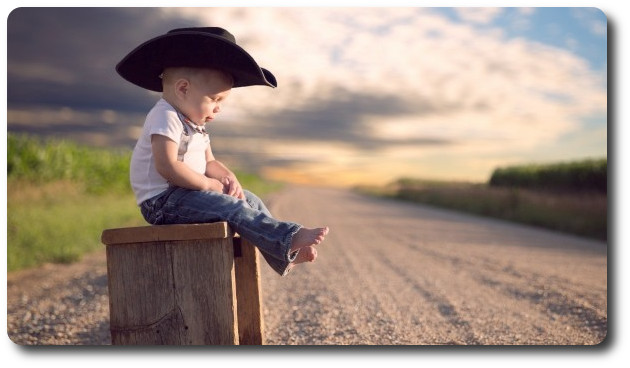 Подготовила: старший воспитатель Белоусова Л.А. 2016 год	Вы для ребенка всегда являетесь авторитетом и примером в соблюдении Правил дорожного движения. Поэтому ребенок ведет себя на дороге точно так же, как и Вы. 	В целях профилактики возможных ДТП Вам предлагаются несколько полезных советов.Находясь на улице, не спешите, переходите проезжую часть размеренным шагом.Выходя на проезжую часть дороги, прекратите разговаривать - ребенок должен привыкнуть, что при переходе дороги нужно сосредоточиться.Не переходите дорогу на красный или желтый сигнал светофора.Переходите дорогу только на зеленый сигнал светофора и в местах, обозначенных дорожным знаком "Пешеходный переход".При высадке из автобуса, троллейбуса, трамвая, такси выходите первыми. В противном случае ребенок может упасть или побежать на проезжую часть дороги.Привлекайте ребенка к участию в наблюдениях за обстановкой на дороге: показывайте ему те автомобили, которые готовятся поворачивать, едут с большой скоростью и т.д.Не выходите с ребенком на проезжую часть из-за каких-либо препятствий: стоящих автомобилей, кустов, не осмотрев предварительно дорогу. Это типичная ошибка родителей. Нельзя допускать, чтобы дети ее повторяли.Причины детского дорожно-транспортного травматизмаПереход дороги в неустановленном месте, перед близко идущим транспортомИгры на проезжей частиНевнимание к сигналам регулирования движениемВыход на проезжую часть из-за стоящих машин, сооружений, зелёных насаждений и других препятствийНеправильный выбор места перехода дороги при высадке из маршрутного транспортаНезнание правил перехода перекрёсткаХождение по проезжей части при наличии тротуараЕзда на велосипеде по проезжей части, когда нет 14 летЕзда на роликах и самокатах по проезжей частиПсихологические причины: Бегство от опасности в потоке движущегося транспорта, неумение детей наблюдать; невнимательность; неразвитое чувство опасности, недостаточный надзор взрослых за поведением детей.Рекомендации по обучению детей правилам безопасного поведения на улицах и дорогах:	При выходе из дома, если у подъезда дома есть движение транспорта, обратите на это внимание ребенка. Вместе с ним посмотрите: не приближается ли транспорт. Если у подъезда стоят транспортные средства или растут деревья, остановитесь, научите ребенка осматриваться по сторонам и определять: нет ли опасности приближающегося транспорта.
  	 При движении по тротуару придерживайтесь стороны подальше от проезжей части. Взрослый должен находиться со стороны проезжей части.
   Находясь на улице с дошкольником и младшим школьником, родители должны крепко держать его за руку. Приучите ребенка, идя по тротуару, внимательно наблюдать за выездом машин со двора. 	 Готовясь перейти дорогу, остановитесь, осмотрите проезжую часть со всех сторон. Развивайте у ребенка наблюдательность за дорогой.
   	Показывайте ребенку следующие действия: поворот головы налево, направо для осмотра дороги; разделительную линию, где можно остановиться для пропуска автомобилей, держа его за руку. Учите ребенка всматриваться вдаль, пропускать приближающиеся машины.Памятка для родителей - водителей и пассажиров:- Пристегиваться ремнями безопасности необходимо абсолютно всем! В том числе и в чужом автомобиле, и при езде на короткие расстояния. Если это правило автоматически выполняется взрослыми, то оно легко войдет у ребёнка в постоянную привычку;- Дети должны сидеть в специальном детском устройстве или занимать самые безопасные места в автомобиле: середину или правую часть заднего сиденья;- Как водитель или пассажир вы - пример для подражания. Не будьте агрессивны по отношению к другим участникам движения. Если вам что-то не нравится, объясните конкретно, в чём ошибка других водителей или пешеходов;- Во время длительных поездок чаще останавливайтесь. Детям необходимо двигаться. Поэтому они будут стараться освободиться  от ремней безопасности и капризничать.РОДИТЕЛЬ-ВОДИТЕЛЬ, ПОМНИ!   Малыши дошкольного и младшего школьного возраста не воспринимают опасности транспорта. Они ещё не знают, что такое боль и смерть. Игрушки и мяч для них гораздо важнее жизни и здоровья. Отсюда правило: если на дорогу выкатился мяч, обязательно появится ребёнок. Знай это и заранее притормози.
   Если ребёнок смотрит на автомобиль, это не значит, что он его видит. Увлечённый своими мыслями, он часто не замечает приближающийся автомобиль. Взрослый, сбитый машиной, получает "бамперный перелом" - перелом голени. Детям же удар приходится в живот, грудную клетку и голову. В результате ребенок погибает или получает тяжелые травмы черепа, разрывы внутренних органов и переломы.ЧЕМ БОЛЬШЕ СКОРОСТЬ АВТОМОБИЛЯ, ТЕМ СИЛЬНЕЕ УДАР И СЕРЬЁЗНЕЕ ПОСЛЕДСТВИЯ!Учите детей наблюдательности на улицах и дорогах!1.     Выходите из дома заблаговременно, чтобы оставался резерв времени. Ребёнок должен привыкнуть ходить по дороге, не спеша.2.     Не рекомендуется ускорять шаг или бежать вместе с ребёнком на остановку нужного маршрутного транспорта. Приучите ребенка, что это опасно, лучше подождать следующего автобуса и т.д.3.     При переходе проезжей части, прекращайте разговоры с ребёнком, он должен привыкнуть, что при переходе нужно не разговаривать, а наблюдать за дорогой, движением транспорта.4.     Следите за тем, чтобы переходить проезжую часть не наискосок, а прямо, строго перпендикулярно. Ребёнок должен понимать, что это делается для лучшего наблюдения за движением транспорта,5.     На остановках маршрутного транспорта держите ребёнка крепко за руку. Нередки случаи, когда ребёнок вырывается и выбегает на проезжую часть.6.     Переходите проезжую часть только на пешеходных переходах.7.     Наблюдая за приближающимися транспортными средствами, обращайте внимание ребёнка на то, что за большими машинами (автобус) может быть опасность: едет легковой автомобиль на большей скорости или мотоцикл. Поэтому лучше подождать, если нет уверенности, что скрытой опасности нет.8.     Переходите проезжую часть только на зелёный сигнал светофора. Объясняйте ребёнку, что переходить дорогу на зелёный мигающий сигнал нельзя. Он горит всего три секунды, можно попасть в ДТП.9.     Помните, что ребёнок обучается движению по улице, прежде всего на Вашем примере, приобретая собственный опыт.